COLEGIO PALMARES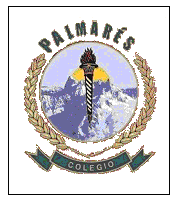 Visual ArtsSecond Grade SecondaryTeacher: Miss Samanta González Farías/ Miss Patricia Núñez Soto2011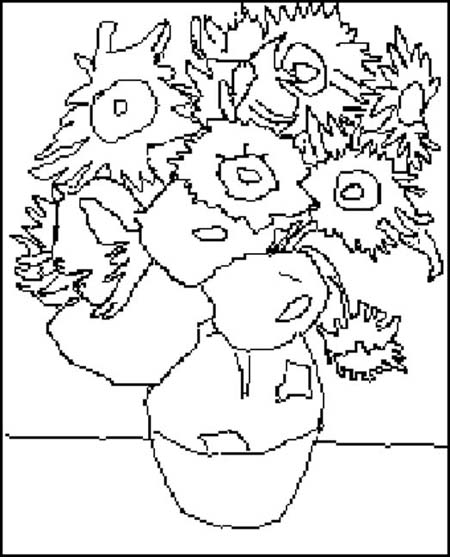 Guía N°1: Ejercicios Teoría del ColorNombre………………………………………………..…… Grade…………………….... Date……………Objetivo:Reconoce el Color y su Teoría BásicaPinta la siguiente rosa cromática, mezclando colores policromos. 3pts lograr objetivo  3pts oficio al pintar  Pinta los siguientes dibujos (con lápices de color), en donde el primer dibujo sea de colores cálidos y el segundo de colores  fríos.3pts lograr objetivo  3pts oficio al pintar  Utiliza Colores Análogos para pintar este dibujo. Pinta con lápices de colores.3pts lograr objetivo  3pts oficio al pintar  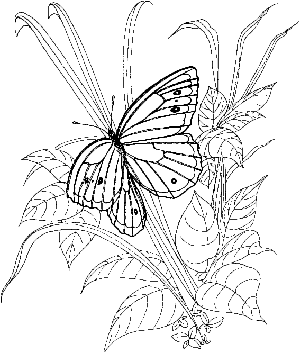 Pinta los siguientes íconos con los colores complementarios. 3pts lograr objetivo  3pts oficio al pintar  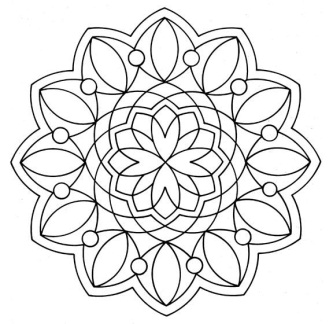 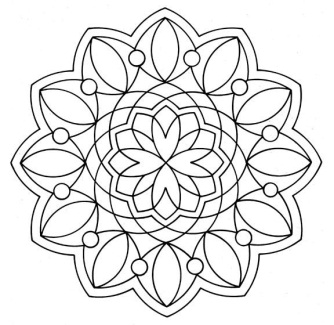 